MODIFICACIÓN DA PROGRAMACIÓN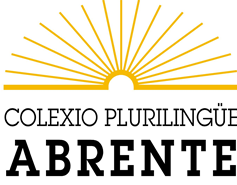 DESENVOLVEMENTO DAS COMPETENCIAS DENDE AS Bioloxía e xeoloxía 4ºESO3º TRIMESTRE E AVALIACIÓN ORDINARIA Curso  2019-2020Damián Guerra GarcíaÍNDICEESTÁNDARES DE APRENDIZAXE E COMPETENCIAS IMPRESCINDIBLESAVALIACIÓN E CUALIFICACIÓNMETODOLOXÍA E ACTIVIDADES DO 3º TRIMESTREINFORMACIÓN E PUBLICIDADE3. CUARTO CURSO DA ESOSecuenciación, contidos mínimos esixibles, instrumentos de  avaliación e temporalización (número de sesións)CONTIDOS, CRITERIOS DE AVALIACIÓN, ESTÁNDARES DE APRENDIZAXE, COMPETENCIAS, INSTRUMENTOS DE AVALIACIÓN, TEMPORALIZACIÓN E MÍNIMOS ESIXIBLESActividades de aprendizaxeDistribución da materia en unidadesUnidade1: A céllula.Unidade 2: As bases da herdanza.Unidade 3: As transmission dos caracteres.Unidade 4: A enxeñería xenética.Unidade 5: A orixe da vida e a evoluciónUnidade 6: Os ecosistemase os factores ambientais.Unidade 7: A material e a enerxía nos ecosistemasUnidade 8: O ecosistemas e o ser humano.Unidade 9: Un planeta dinámicoUnidade 10: A evolución do relevoUnidade 11 Estudamos a historia da TerraUnidade 12 A historia da Terra.TemporalizaciónProcedementos de avaliacióna. Avaliación inicial.Ao inicio do curso comprobaranse os coñecementos previos do alumnado mediante unha proba test, cuxos resultados só se terán en conta a efectos de adecuar o nivel de partida do proceso de ensino-aprendizaxe á realidade de cada grupo e polo tanto non afectará as cualificacións.b.   Avaliación formativaAo longo do curso, os alumnos estarán informados do seu progreso a través de diversos medios como as correccións das probas escritas, interacción na aula,revisión dos mapas conceptuais e das actividades propostas polo profesor incluídas no portafolio . Unha vez por trimestre informarase de xeito máis formal de acordo coa normativa vixente tanto aos alumnos como aos pais, nais ou titores dos progresos e no seu caso  das  dificultades do  proceso de  aprendizaxe mediante a cualificación da avaliación, xunto coas observacións pertinentes que o profesor envíe ao titor de aula para seren comunicadas.c.     Avaliación sumativaAo finalizar o curso valorarase o rendemento académico do alumnado, así como a  súa  dedicación, interese  e  esforzo,  mediante a  cualificación final  que estabelecerá de acordo aos criterios que se expoñen a continuación, tendo en conta a nota media das cualificacións parciais das avaliación trimestrais.En base a isto, establécese:*Aplicaráselle o disposto no punto 7.3 das Instrucións da Dirección Xeral de Educación, Formación Profesional e Innovación Educativa 3. METODOLOXÍA E ACTIVIDADES DO 3º TRIMESTRE4.INFORMACIÓN E PUBLICIDADECriterios de avaliaciónEstándares de aprendizaxeMínimos esixiblesB1.1. Determinar as analoxías e as diferenzas na estrutura das célulasprocariotas e eucariotas, e interpretar as relacións evolutivas entre elas.BXB1.1.1. Compara a célula procariota e a eucariota, a animal ea vexetal, e recoñece a función dos orgánulos celulares e arelación entre morfoloxía e función.BXB1.1.2. Identifica tipos de células utilizando o microscopio óptico, micrografías e esquemas gráficos.Sabe diferenciar entre células procariotas e eucariotas.Coñece as diferencias entre células animais e vexetais.Coñece ás funcións dos orgánuloscelulares.Fai esquemas de células animais e vexetais.Identifica en esquemas os diferentes orgánulos celulares que se ven aomicroscopio óptico.B1.2. Identificar o núcleo celular e a súa organización segundo as fasesdo ciclo celular, a través da observación directa ou indirecta.BXB1.2.1. Distingue os compoñentes do núcleo e a súafunción segundo as etapas do ciclo celular.Coñece os compoñentes do núcleo na interfase celular: Membrana nuclear,cromatina e nucleolo.B1.3. Comparar a estrutura doscromosomas e da cromatina.BXB1.3.1. Recoñece as partes duncromosoma utilizándoo para construír un cariotipo.Relaciona a cromatina coscromosomas.Identifica os tipos de cromosomas e as partes dos cromosomas: cromátides, centrómero e brazos. Sabe interpretar un cariotipo.B1.4. Formular e identificar osprincipais procesos que teñen lugarna mitose e na meiose, e revisar oseu significado e a súa importancia biolóxica.BXB1.4.1. Recoñece as fases damitose e meiose, diferencia ambosos procesos e distingue o seusignificado biolóxico.Sabe describir a mitose coas súasfases.Identifica as diferencias entre mitose emeiose en canto a produtos finais e as funcións o significado biolóxico de ambos procesos.B1.5. Comparar os tipos e acomposición dos ácidos nucleicos, e relacionalos coa súa función.BXB1.5.1. Distingue os ácidosnucleicos e enumera os seus compoñentes.Coñece os tipos de ácidos nucleicos eos seus compoñentes.Distingue entre a composición e estrutura do ADN e do ARN.B1.6. Relacionar a replicación doADN coa conservación da información xenética.BXB1.6.1. Recoñece a función doADN como portador da información xenética, e relaciónao co concepto de xene.Describe que é un xene.Localiza os xenes na cromatina- cromosomas.Relaciona a replicación do ADN coa conservación e transmisión dainformación xenética.B1.7. Comprender e ilustrar como seexpresa a información xenética, utilizando o código xenético e resolvendo problemas sinxelos.BXB1.7.1. Ilustra os mecanismosda expresión xenética por medio do código xenético.Coñece que é e como é o códigoxenético.Explica o concepto de transcrición do código xenético.Explica o concepto de tradución do código xenético.Identifica os procesos de transcrición e tradución en problemas sinxelos desecuencias de bases.B1.8. Valorar e recoñecer o papeldas mutacións na diversidade xenética, e comprender a relación entre mutación e evolución.BXB1.8.1. Recoñece e explica enque consisten as mutacións e os seus tipos.Distingue entre mutacións xénicas,cromosómicas e xenómicas.B1.9. Formular os principios daxenética mendeliana, aplicando as leis da herdanza na resolución de problemas sinxelos, e recoñecer a base cromosómica das leis de Mendel.BXB1.9.1. Recoñece os principiosbásicos da xenética mendeliana e resolve problemas prácticos de cruzamentos con un ou dous caracteres.Coñece os cruzamentos mendelianose saber deducir deles os principios básicos da xenética mendeliana. Resolve problemas de transmisión dun carácter e de dous caracteres.B1.10. Diferenciar a herdanza dosexo e a ligada ao sexo, e establecer a relación entre elas.BXB1.10.1. Resolve problemasprácticos sobre a herdanza do sexo e a ligada ao sexo.Resolve problemas de herdanza dosexo.Resolve problemas de herdanza ligada ao sexo.B1.11. Coñecer e identificar algunhas doenzas hereditarias, a súaprevención e o seu alcance social.BXB1.11.1. Identifica as doenzas hereditarias máis frecuentes e oseu alcance social, e resolve problemas prácticos sobredoenzas hereditarias, utilizandoárbores xenealóxicas.Identifica a lo menos 4 doenzas hereditarias.Coñece si é posible a súa prevención. Resolve problemas prácticos sobredoenzas hereditarias utilizandoárbores xenealóxicos.B1.12. Identificar as técnicas daenxeñaría xenética: ADNrecombinante e PCR.BXB1.12.1. Diferencia técnicas detraballo en enxeñaría xenética.Coñece  dúas técnicas básicas deenxeñaría xenética: a técnica do DNArecombinante e a PCR.Sabe para que se utilizan estas técnicas.B1.13. Comprender e describir oproceso da clonación.BXB1.13.1. Describe as técnicasde clonación animal, distinguindo clonación terapéutica e reprodutiva.Coñece ó concepto de clonación.Diferenciar entre clonación terapéutica e reprodutiva.Coñece a técnica de clonación da ovella DollyB1.14. Recoñecer as aplicacións da enxeñaría xenética: organismosmodificados xeneticamente (OMX).BXB1.14.1. Analiza as implicacións éticas, sociais e ambientais daenxeñaría xenética.Coñece que son os organismos modificados xeneticamente. Identificaalgúns ejemplos  e argumenta sobre os seus posibles efectos sobre omedio ambiente.B1.15. Valorar e interpretar asaplicacións da tecnoloxía do ADN recombinante na agricultura, na gandaría, no ambiente e na saúde.BXB1.15.1. Interpreta criticamenteas consecuencias dos avances actuais no campo da biotecnoloxía.Valora criticamente avances actuaisen enxeñaría xenética e outras técnicas de biotecnoloxía.B1.16. Coñecer e describir ashipóteses sobre a orixe da vida e as probas da evolución. Comparar lamarckismo, darwinismo e neodarwinismo.BXB1.16.1. Distingue ascaracterísticas diferenciadoras entre lamarckismo, darwinismo e neodarwinismo.Distingue entre lamarckismo,darwinismo e neodarwinismo.B1.17. Comprender e establecer osmecanismos da evolución destacando a importancia da mutación e a selección. Analizar o debate entre gradualismo, saltacionismo e neutralismo.BXB1.17.1. Establece a relaciónentre variabilidade xenética, adaptación e selección natural.Coñece ó mecanismo de evolución:variabilidade xenética, adaptación e selección natural.B1.18. Interpretar árboresfiloxenéticas, incluíndo a humana.BXB1.18.1. Interpreta árboresfiloxenéticas.Sabe interpretar árbores filoxenéticassinxelos.B1.19. Describir a hominización.BXB1.19.1. Recoñece e describeas fases da hominización.Describe nun informe, dun modosinxelo, as fases da hominización.B2.1. Recoñecer, compilar econtrastar feitos que amosen a Terra como un planeta cambiante.BXB2.1.1. Identifica e describefeitos que amosen a Terra como un planeta cambiante, e relaciónaos cos fenómenos que suceden na actualidade.Describe feitos que amosen ca Terraé un planeta cambiante.B2.2. Rexistrar e reconstruír algúnsdos cambios máis notables dahistoria da Terra, e asocialos coa súasituación actual.BXB2.2.1. Reconstrúe algúnscambios notables na Terra,mediante a utilización de modelostemporais a escala e recoñecendo as unidades temporais na historia xeolóxica.Describe os cambios máis notables naTerra.B2.3. Categorizar e integrar osprocesos xeolóxicos máis importantes da historia da Terra.BXB2.3.1. Discrimina os principaisacontecementos xeolóxicos, climáticos e biolóxicos que tiveron lugar ao longo da historia da Terra, e recoñece algúns animais e plantas característicos de cadaera.Integra os acontecementosxeolóxicos, climáticos e biolóxicos nas diferentes eras da historia da Terra.B2.4. Recoñecer e datar eóns, eras eperíodos xeolóxicos, utilizando o coñecemento dos fósiles guía.BXB2.4.1. Relaciona algún dosfósiles guía máis característico coa súa era xeolóxica.Sabe identificar e debuxar 4 fósilesguía e os sabe ordenar de máis antigo a máis recenteB2.5. Interpretar cortes xeolóxicossinxelos e perfís topográficos como procedemento para o estudo dunha zona ou dun terreo.BXB2.5.1. Interpreta un mapatopográfico e fai perfís topográficos.BXB2.5.2. Resolve problemas sinxelos de datación relativa, aplicando os principios desuperposición de estratos,superposición de procesos e correlación.Interpreta cortes xeolóxicos sinxelos eperfís topográficos.B2.6. Comprender e comparar osmodelos que explican a estrutura e a composición da Terra.BXB2.6.1. Analiza e compara osmodelos que explican a estrutura e a composición da Terra.Coñece as discontinuidades sísmicase o seu significado.B2.7. Combinar o modelo dinámicoda estrutura interna da Terra coa teoría da tectónica de placas.BXB2.7.1. Relaciona ascaracterísticas da estrutura interna da Terra e asóciaas cos fenómenos superficiais.Cita argumentos a favor da derivacontinental.Relaciona as fosas os cintos montañosos e as planicies abisales coa tectónica de placasB2.8. Recoñecer as evidencias daderiva continental e da expansión do fondo oceánico.BXB2.8.1. Expresa algunhasevidencias actuais da deriva continental e da expansión do fondo oceánico.Describe o proceso da derivacontinental e enunciar as probas do proceso: idade das rochas, espesor dos sedimentos do fondo oceánico.B2.9. Interpretar algúns fenómenos xeolóxicos asociados ao movementoda litosfera e relacionalos coa súa situación en mapas terrestres.Comprender os fenómenos naturaisproducidos nos contactos das placas.BXB2.9.1. Coñece e explica razoadamente os movementosrelativos das placas litosféricas. BXB2.9.2. Interpreta asconsecuencias dos movementosdas placas no relevo.Explica o movemento das placas litosféricas e as consecuencias destesmovementos no relevo.B2.10. Explicar a orixe dascordilleiras, os arcos de illas e os oróxenos térmicos.BXB2.10.1. Identifica as causasdos principais relevos terrestres.Coñece a orixe dos oróxenos decolisión, os oróxenos térmicos e os arcos de illas.Explica a orixe dos Andes, O Himalaya e os Alpes.B2.11. Contrastar os tipos de placaslitosféricas e asociarlles movementos e consecuencias.BXB2.11.1. Relaciona osmovementos das placas con procesos tectónicos.Describe os tipos de placaslitosféricas. Coñece os tipos de bordos de placa e relacionalos cos procesos tectónicos que ocorren neles.B2.12. Analizar que o relevo, na súaorixe e na súa evolución, é resultado da interacción entre os procesos xeolóxicos internos e externos.BXB2.12.1. Interpreta a evolucióndo relevo baixo a influencia da dinámica externa e interna.Interpreta como pode evolucionar orelevo como consecuencia de procesos externos e internos interactuando.B3.1. Explicar os conceptos deecosistema, biótopo, poboación, comunidade, ecotón, hábitat e nicho ecolóxico.BXB3.1.1. Identifica o concepto deecosistema e distingue os seus compoñentes.BXB3.1.2. Analiza as relacións entre biótopo e biocenose, e avalíaa súa importancia para manter oequilibrio do ecosistema.Comprende o concepto de ecosistemae distingue entre biotopo e biocenose. Avalía as relacións entre a biocenose e o biotopo e a súa importancia no mantemento do equilibrio delecosistema, coñecendo a lo menos un caso de desequilibrio e a súa causa.B3.2. Comparar adaptacións dosseres vivos a diferentes medios, mediante a utilización de exemplos.BXB3.2.1. Interpreta asadaptacións dos seres vivos a un ambiente determinado, relacionando a adaptación cofactor ou os factores ambientaisdesencadeantes deste.Coñece a lo menos tres tipos deadaptacións en seres vivos e as relaciona co factor ambiental cas provoca.B3.3. Categorizar os factoresambientais e a súa influencia sobre os seres vivos, e recoñecer o concepto de factor limitante e límite de tolerancia.BXB3.3.1. Recoñece os factoresambientais que condicionan o desenvolvemento dos seres vivos nun ambiente determinado, e valora a súa importancia na conservación deste.Coñece que factores ambientaiscondicionan a vida en un determinado lugar.Explica o concepto de factor limitante e de límite de tolerancia.Identifica en casos sinxelos o factorlimitante y su efecto sobe o equilibrio do ecosistema.B3.4. Identificar as relaciónsintraespecíficas e interespecíficas como factores de regulación dos ecosistemas.BXB3.4.1. Recoñece e describerelacións e a súa influencia na regulación dos ecosistemas, interpretando casos prácticos en contextos reais.Coñece exemplos de relaciónsintraespecíficas e interespecíficas e a súa influencia na regulación dos ecosistemas.B3.5. Explicar os conceptos decadeas e redes tróficas.BXB3.5.1. Recoñece os niveistróficos e as súas relacións nos ecosistemas, e valora a súa importancia para a vida en xeral eo mantemento destas.Identifica os niveis tróficos dunecosistema e explicar os conceptos de cadeas e redes tróficas.Sabe construír unha cadea trófica de alo menos 4 elos. Sabe identificar os distintos niveistróficos nunha rede tróficaB3.6. Expresar como se produce atransferencia de materia e enerxía ao longo dunha cadea ou rede trófica, e deducir as consecuencias prácticasna xestión sustentable dalgúnsrecursos por parte do ser humano.BXB3.6.1. Compara asconsecuencias prácticas na xestión sustentable dalgúns recursos por parte do ser humano, e valoracriticamente a súa importancia.Distingue entre fluxo de enerxía eciclo da materia.Identifica como o ser humano pode interferir nos ciclos bioxeoquímicos e a súas consecuencias.B3.7. Relacionar as perdasenerxéticas producidas en cada nivel trófico co aproveitamento dos recursos alimentarios do planeta desde un punto de vista sustentable.BXB3.7.1. Establece a relaciónentre as transferencias de enerxía dos niveis tróficos e a súa eficiencia enerxética.Coñece que só pasa unha parte daenerxía dun nivel trófico a outro e as causas deste feito.B3.8. Contrastar algunhas actuaciónshumanas sobre diferentes ecosistemas, valorar a súa influencia e argumentar as razóns de certas actuacións individuais e colectivas para evitar a súa deterioración.BXB3.8.1. Argumenta sobre asactuacións humanas que teñen unha influencia negativa sobre os ecosistemas: contaminación, desertización, esgotamento de recursos, etc.BXB3.8.2. Defende e conclúe sobre posibles actuacións para a mellora ambiental e analiza desdedistintos puntos de vista unproblema ambiental do contorno próximo, elabora informes e preséntaos utilizando distintos medios.Sabe analizar actuacións humanascon efecto negativo sobre os ecosistemas.Propon posibles actuacións para a mellora ambiental.Fai o análise e propostas de mellora sobre problemas ambientais docontorno próximo.B3.9. Concretar procesos detratamento de residuos e describir a xestión que dos residuos se fai no seu contorno próximo.BXB3.9.1. Describe os procesosde tratamento de residuos, e valora criticamente a súa recollida selectiva.Coñece o tratamento de residuos quese fai en Santiago de Compostela. Valora criticamente o tratamento dos residuos da cidade.B3.10. Contrastar argumentos a favor da recollida selectiva de residuos e asúa repercusión a nivel familiar e social.BXB3.10.1. Argumenta os proles e os contras da reciclaxe e dareutilización de recursos materiais.Valora a importancia da recollida selectiva de residuos e da estratexiadas tres Rs.Criterios de avaliaciónEstándares de aprendizaxeMínimos esixiblesB3.11. Asociar a importancia dautilización de enerxías renovables no desenvolvemento sustentable.BXB3.11.1. Destaca a importanciadas enerxías renovables para o desenvolvemento sustentable do planeta.Coñece os diferentes tipos deenerxías renovables.Analizar a importancia desas enerxías para o desenvolvemento sustentable do planeta.B4.1. Planear, aplicar, e integrar asdestrezas e as habilidades propias do traballo científico.BXB4.1.1. Integra e aplica asdestrezas propias dos métodos da ciencia.Mostra capacidade para propoñer untraballo de investigación viable.B4.2. Elaborar hipóteses econtrastalas a través da experimentación ou da observación e a argumentación.BXB4.2.1. Utiliza argumentos quexustifiquen as hipóteses que propón.Elabora hipóteses fundamentadas endatos científicos.Planifica un traballo experimental ou un traballo bibliográfico para verificar as hipóteses.B4.3. Discriminar e decidir sobre asfontes de información e os métodos empregados para a súa obtención.BXB4.3.1. Utiliza fontes deinformación, apoiándose nas TIC, para a elaboración e a presentación das súas investigacións.Utiliza fontes de información fiablespara elaborar as hipóteses e para verificalas.B4.4. Participar, valorar e respectar otraballo individual e en grupo.BXB4.4.1. Participa, valora erespecta o traballo individual e en grupo.Traballa individualmente e en grupocon corrección e respecto.B4.5. Presentar e defender enpúblico o proxecto de investigación realizado.BXB4.5.1. Deseña pequenostraballos de investigación sobre animais e/ou plantas, os ecosistemas do seu contorno ou aPresenta con rigor tanto por escritocomo oralmente ó traballo de investigación desenvolvido.Criterios de avaliaciónEstándares de aprendizaxeMínimos esixiblesalimentación e a nutrición humana,para a súa presentación e a súa defensa na aula.BXB4.5.2. Expresa con precisión e coherencia as conclusións dassúas investigacións, tanto verbalmente como por escrito.ContidosActividades de aprendizaxeBloque 1. A evolución da vidaBloque 1. A evolución da vidaB1.1. Célula procariota e célula eucariota: relacións evolutivas. Célula animal e célula vexetal: morfoloxía e función.Utilización de esquemas de células eucariotas animais e vexetais cos diferentes orgánulos celulares.Identificación das diferentes estruturas celulares en micrografías electrónicas de fácil interpretación.Traballo de laboratorio: Estudio de células vexetais e animais.Utilización de esquemas e micrografías electrónicas para coñecer a estructura de células procariotas.B1.2. Núcleo e ciclo celular.Utilización de esquemas e interpretación de micrografíaselectrónicas do núcleo celular.Identificación en las micrografías da envoltura nuclear a cromatina e ó nucléolo.B1.3. Cromatina e cromosomas. Cariotipo.Utilización de esquemas e animacións para explicar atransformación de fibras de cromatina en cromosomas.Coa axuda de imaxes estudiaremos a estrutura e partes dos cromosomas.Utilización de cariotipos para estudiar os diferentes tipos de cromosomas, autosomas e cromosomas sexuais, a existencia decromosomas homólogos e posibles alteracions no número e na estrutura dos cromosomas.B1.4. Mitose e meiose: principais procesos, importancia e significado biolóxico.Coa axuda de esquemas e animacións estudiaremos os procesos de división celular.En microfotografías ópticas identificaremos as distintas fases da mitose e calcularemos ó índice mitótico.Utilizaremos esquemas para ilustrar ó ciclo celular.Para ilustrar o significado biolóxico da meiose utilizaremos esquemas da espermatoxénese e a ooxénese humanas.B1.5. Ácidos nucleicos: ADN e ARN.Utilizando debuxos esquemáticos describiremos a composición eestrutura dos ácidos nucleicos.B1.6. ADN e xenética molecular. Proceso de replicación doADN. Concepto de xene.Coa axuda de animacións explicaremos o proceso de replicacióndo ADN.B1.7. Expresión da información xenética. Código xenético.Despois de coñecer o concepto de xene describiremos e manexaremos o código xenético.Con esquemas e animacións ilustraremos os procesos de transcrición e tradución do mensaxe xenético.Faremos exercicios con secuencias de bases de xenes, assecuencias tras a transcrición e a tradución con RNAs transferentes.B1.8. Mutacións. Relacións coa evolución.Para estudiar as mutacións moleculares utilizaremos secuenciasde bases e o código xenético que nos axudarán a deducir as consecuencias de diferentes tipos de cambios en la secuencia de bases.Utilización de bases de datos libres para identificar algúns tipos de mutacions.B1.9. Herdanza e transmisión de caracteres. Introdución e desenvolvemento das leis de Mendel.B1.10. Base cromosómica da herdanza mendeliana. B1.11. Aplicacións das leis de Mendel.Resolución de problemas sinxelos de transmisión de un e dous caracteres.B1.12. Herdanza do sexo e herdanza ligada ao sexo.Resolución de problemas de herdanza ligada ao sexo.B1.13. Doenzas hereditarias máis frecuentes e o seu alcancesocial.Procura de datos sobre doenzas hereditarias.Dedución das doenzas máis frecuentes e posibilidades de prevención da súa aparición e transmisión.B1.14. Técnicas da enxeñaría xenética.Xogo de simulación de elaboración dunha molécula de DNArecombinante.Animacións sobre a técnica da PCR.B1.15. Aplicacións da enxeñaría xenética. Biotecnoloxía.Bioética.Procura de información en pequeno grupo sobre as aplicacións daenxeñería xenética.Procura de información en pequeno grupo sobre outras técnicas de biotecnoloxía como clonación animal.Debate sobre os riscos de un mal uso das técnicas de enxeñería xenética e outras técnicas de biotecnoloxía.B1.16. Orixe e evolución dos seres vivos. Hipóteses sobre a orixe da vida na Terra.B1.17. Teorías da evolución. Feito e mecanismos da evolución.B1.18. As árbores filoxenéticas no proceso de evolución.Elaboración de árbores filoxenéticos.B1.19. Evolución humana: proceso de hominización.Investigación en pequeno grupo sobre a sima dos ósos deAtapuerca, con elaboración de hipóteses, coñecemento dos datos e súa interpretación e obtención de conclusións con argumentacións.Bloque 2. A dinámica da TerraBloque 2. A dinámica da TerraB2.1. Historia da Terra. Orixe da Terra. Tempo xeolóxico: ideashistóricas sobre a idade da Terra. Principios e procedementosActividade en pequeno grupo: representación a escala nun rollode papel da historia da Terra. Na representación se sinalarán asque permiten reconstruír a súa historia. Utilización doactualismo como método de interpretación.eras xeolóxicas, os principais acontecementos xeolóxicos ebiolóxicos que ocorren e os principais fósiles guía.B2.2. Eóns, eras xeolóxicas e períodos xeolóxicos: situacióndos acontecementos xeolóxicos e biolóxicos importantes.B2.3. Os fósiles guía e o seu emprego para a datación e o estudo de procesos xeolóxicos.Practica de laboratorio: elaboración de fósiles.Manexo de mapas topográficos e realización de perfístopográficos.Traballando con escalas en los mapas. Utilización de mapas topográficos “on line” Interpretación de cortes xeolóxicos sinxelos.B2.5. Estrutura e composición da Terra. Modelos xeodinámico e xeoquímico.B2.6. A tectónica de placas e as súas manifestacións. Evolución histórica da deriva continental á tectónica de placas.Interpretación de esquemas da estrutura da Terra. Interpretación de gráficas de densidad y temperatura no interiorda Terra.Visualización de vídeos sobre la dinámica terrestre. Procura de información para coñecer mellor a Wegener. Animacións sobre os procesos de expansión do fondo oceánico e subdución.Animacións sobre a formación de oróxenos térmicos, de colisión e arcos de illas.Utilización e interpretación de mapas de placas.Animacións sobre diferencias entre os distintos tipos de bordes de placas.Utilización de mapas interactivos con a distribución de volcans e terremotos.B2.7. Evolución do relevo como resultado da interacción dadinámica externa e interna.Bloque 3. Ecoloxía e medio AmbienteBloque 3. Ecoloxía e medio AmbienteB3.1. Compoñentes e estrutura do ecosistema: comunidade ebiótopo. Hábitat e nicho ecolóxico.B3.2. Factores ambientais e seres vivos. Factores limitantes eadaptacións. Límite de tolerancia.Interpretación de gráficas de la acción de diferentes factoressobre distintas poboacións..B3.3. Relacións intraespecíficas e interespecíficas. Influencia naregulación dos ecosistemas.B3.4. Autorregulación do ecosistema, da poboación e da comunidade.Vídeo onde se observan exemplos de diferentes adaptacións nosseres vivos.Vídeo sobre a formación de arrecifes de coral.Investigación sobre efectos de determinadas poboacións sobre o medio ambiente. Reflexión do posible efecto perxudicial deses efectos cando as poboacións son trasladadas a outrosecosistemas.B3.5. Relacións tróficas: cadeas e redes.Interpretación de esquemas de cadeas e redes tróficas.Elaboración de cadeas e redes tróficas sinxelas.B3.6. Dinámica do ecosistema.B3.7. Ciclo da materia e fluxo da enerxía. B3.8. Pirámides ecolóxicas.B3.9. Ciclos bioxeoquímicos e sucesións ecolóxicas.Elaboración y descrición do ciclo do carbono.A partir de datos concretos elaboración de pirámides de enerxía aplicando a regra do 10%.Estudio en pequenos grupos da sucesión ecolóxica establecidaB3.10. Eficiencia ecolóxica e aproveitamento dos recursosalimentarios. Regra do 10 %.B3.11. Actividade humana e medio ambiente. Impactos evaloración das actividades humanas nos ecosistemas. Consecuencias ambientais do consumo humano de enerxía. B3.12. Os recursos naturais e os seus tipos. A superpoboación e as súas consecuencias: deforestación, sobreexplotación, incendios, etc.Investigación en pequeno grupo sobre a agricultura ecolóxica e asúa contribución ao mantemento do recurso solo.Investigación en pequeno grupo sobre os incendios forestais enGalicia nos últimos anos e as posibles prácticas de prevención.B3.13. Os residuos e a súa xestión. Coñecemento de técnicassinxelas para coñecer o grao de contaminación e depuración ambiental.Investigación en pequeno grupo sobre a xestión dos residuosurbanos en Santiago.Visita a estación depuradora de residuos urbanos de Santiago e elaboración dun informe có deseño da planta e os tratamentos que se levan a cabo.Recollida de liques na carballeira de Santa Susana para súadeterminación e cálculo do índice de contaminación por SO2 .B3.14. Uso de enerxías renovables como factor fundamentalpara un desenvolvemento sustentable. Consecuencias ambientais do consumo humano de enerxía.Investigación en pequeno grupo sobre a utilización de enerxíasrenovables en España e en Galicia. ¿Está incentivada polas administracions públicas a utilización?Bloque 4. Proxecto de investigaciónBloque 4. Proxecto de investigaciónB4.1. Método científico. Elaboración de hipóteses, e comprobación e argumentación a partir da experimentación oua observación.Aplicación do método científico a unha investigación en pequeno grupo.B4.2. Artigo científico. Fontes de divulgación científica.Conocimiento de bases de datos libres de internet con artículoscientíficos y su manejo: PubMed, Google Académic e GoogleScholar.B4.3. Proxecto de investigación: organización. Participación ecolaboración respectuosa no traballo individual e en equipo. Presentación de conclusións.Presentación pública da investigación realizada.1º TrimestreUnidades 1,2,3,42º TrimestreUnidades 4, 9,10,113º TrimestreUnidades 5,6,7,12 (exposición)AvaliaciónInstrumentos de avaliaciónInstrumentos de avaliación1º e 2º AvaliaciónFerramentas de avaliación do traballo competencial Probas de avaliación escritasEvidencias dos estándares de aprendizaxeTraballo de laboratorioPorcentaxe na cualificación1º e 2º AvaliaciónFerramentas de avaliación do traballo competencial Probas de avaliación escritasEvidencias dos estándares de aprendizaxeTraballo de laboratorio5%1º e 2º AvaliaciónFerramentas de avaliación do traballo competencial Probas de avaliación escritasEvidencias dos estándares de aprendizaxeTraballo de laboratorio90%1º e 2º AvaliaciónFerramentas de avaliación do traballo competencial Probas de avaliación escritasEvidencias dos estándares de aprendizaxeTraballo de laboratorio5%1º e 2º AvaliaciónFerramentas de avaliación do traballo competencial Probas de avaliación escritasEvidencias dos estándares de aprendizaxeTraballo de laboratorio10%1º e 2º AvaliaciónCualificación total100%3º AvaliaciónProcedemento: Valoración telemática a partir das actividades desenvolvidas neste período, tendo sempre carácter positivo de forma que favoreza ao alumno/a.*Procedemento: Valoración telemática a partir das actividades desenvolvidas neste período, tendo sempre carácter positivo de forma que favoreza ao alumno/a.*3º AvaliaciónInstrumentos:• Ferramentas de avaliación do traballo competencial• Probas de avaliación mediante formularios online• Evidencias dos estándares de aprendizaxeInstrumentos:• Ferramentas de avaliación do traballo competencial• Probas de avaliación mediante formularios online• Evidencias dos estándares de aprendizaxeAVALIACIÓN ORDINARIACualificación finalA cualificación final do curso adaptarase as aprendizaxes desenvolvidas durante osprimeiros trimestres do curso e os estándares e competencias imprescindibles anteriormente mencionados. Tal que así, obterase mediante a media da 1º e 2º avaliación e, segundo a valoración da 3º avaliación, poderase unicamente ampliar a puntuación final.A cualificación final do curso adaptarase as aprendizaxes desenvolvidas durante osprimeiros trimestres do curso e os estándares e competencias imprescindibles anteriormente mencionados. Tal que así, obterase mediante a media da 1º e 2º avaliación e, segundo a valoración da 3º avaliación, poderase unicamente ampliar a puntuación final.ActividadesRealízanse actividades de repaso, reforzo e de ampliación de contidos. A soporte papel (nas súaslibretas) e dixital, facendo uso de aplicacións como Google Classroom para o desenrolo de actividades educativas referidas ós contidos xa dados (repaso) ou á ampliación de contidos. Realízanse actividades de repaso, reforzo e de ampliación de contidos. A soporte papel (nas súaslibretas) e dixital, facendo uso de aplicacións como Google Classroom para o desenrolo de actividades educativas referidas ós contidos xa dados (repaso) ou á ampliación de contidos. MetodoloxíaAlumnado conconectividade•  Cada día lectivo no que hai a asignatura, mediante a plataforma Classroom, comunícaselle ós alumnos os contidos da clase e as actividades a realizar. Estas actividades son revisadas no seguinte día que toca a asignatura; corrixidas e enviadas de volta ós alumnos para que poidan recoñecer os erros cometidos.•  Como material de apoio úsanse vídeos explicativos para reforzar os contidos ou como guía de determinadas tarefas, que se inclúen nas actividades de Classroom. Tamén actividades con fichas e vídeos, seguindo así os contidos e facendo tarefas de autoevalucación. Así como contidos teóricos incluídos nas actividades.•  O contacto cos alumnos é diario e constante xa que poden consultar calquera    dúbida a través dos seguintes medios: correo de gmail.com, o chat de conversa de Classroom e contacto telefónico•  Tamén realízanse clases durante a semana a través de videoconferencia mediante a plataforma Skypeet na que participan os alumnos que teñan dúbidas o no entendan algún contido. MetodoloxíaAlumnado senconectividadeNon se deu o caso.Todos os alumnos teñen plataforma classroom e conexión a internetMateriais e recursos•  Comunicación constante vía correos electrónicos, abalar móbil, Google Meet, plataforma Classroom de google, videoclases mediante Skype, e telefónica.•  Apuntes e libro Anaya 2 •  Youtube e vídeos explicativos de diversas canles educativas.•  Autoavaliación ao final de cada bloque de contidos para recoñecer os errores máis comúns e reforzar as competencias nestes ámbitos. Obrigación copiar na libreta as solucións ás tarefas que o mestre sube despois de que todos os alumnos as fixeran y lle foran devoltas corrixidas, de xeito que sirva como proceso de feedback.  •  Comunicación constante vía correos electrónicos, abalar móbil, Google Meet, plataforma Classroom de google, videoclases mediante Skype, e telefónica.•  Apuntes e libro Anaya 2 •  Youtube e vídeos explicativos de diversas canles educativas.•  Autoavaliación ao final de cada bloque de contidos para recoñecer os errores máis comúns e reforzar as competencias nestes ámbitos. Obrigación copiar na libreta as solucións ás tarefas que o mestre sube despois de que todos os alumnos as fixeran y lle foran devoltas corrixidas, de xeito que sirva como proceso de feedback.  Información ao alumnado e ás familiasO procedemento para informar ao alumnado será:•   Publicación na web do centro.•   Notificación por abalar móbil.•   Mensaxe informativo nos correos.•   Corrección diaria das tarefas, con comentarios do mestre e     notificación constante ó titor e aos pais dos progresos dos alumnos para que   teñan coñecemento constante e actualizado da evolución dos mesmos.PublicidadePublicación na páxina web do centro.